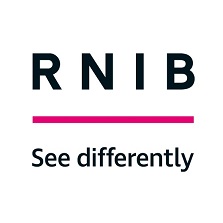 Emotional Impact of Sight Loss (EISL) One Day Workshop Course OverviewThis one-day workshop has been developed by the Counselling and Wellbeing Team at the RNIB, to recognise and support frontline staff in responding to client need, often in emotive and challenging circumstances.It is designed to help you to identify your strengths as well as the most helpful responses to clients in distress, appropriate to your roles. It also aims to support you to enhance your own personal resilience through exploring the skills that equip us to be emotionally resilient in the face of adversity.Aims:To look at some of the most common emotional impacts related to sight loss Enhance skills and confidence in supporting clients in distress. Recognise and affirm personal and professional boundaries, Limitations and Resilience. Enhance your own sense of personal effectiveness and working with difficult situations.Recognise and develop own self-care strategies.EISL Course Dates 2021/22Wednesday 25th August 2021Wednesday 29th September 2021Wednesday 24th November 2021Wednesday 15th December 2021Thursday 13th January 2022Wednesday 9th February 2022Wednesday 16th March 2022To apply please complete the application form: Application FormIf you have any questions or require further information please contact Tina Doyle: tina.doyle@rnib.org.uk